THE FACEEars (irs) - Orejas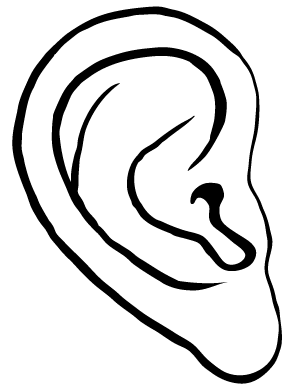 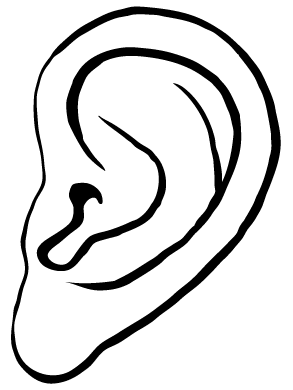 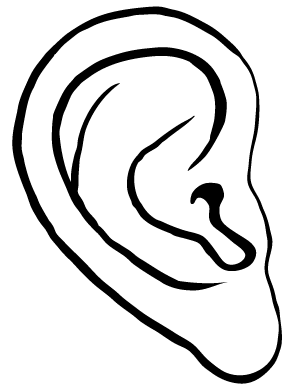 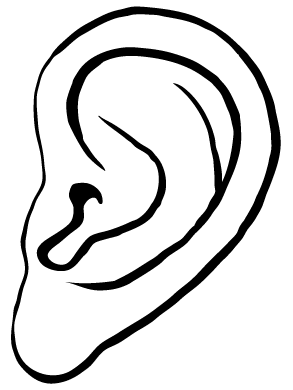 Decora las “ears” del siguiente personaje con bolitas de papel.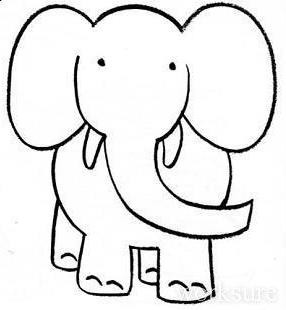 